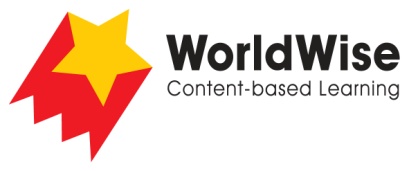 Grade 3 – Investigations							The Animal KingdomPart 3 – Record data
Find a way of recording your information that will allow you to see any patterns in the data.Once completed make sure you save this file.FeaturesVertebrate (examples)Invertebrate (examples)Have a backboneHave a nervous systemCan live in waterLive on the landLook after their youngAre stinging animals